L’absurde fait rireIl existe une sorte de théâtre qui s’appelle le « théâtre de l’absurde ».  La courte pièce qui suit représente ce gendre de comédie.  C’est une adaptation d’une pièce de Roland Dubillard qui s’appelle « La pluie ».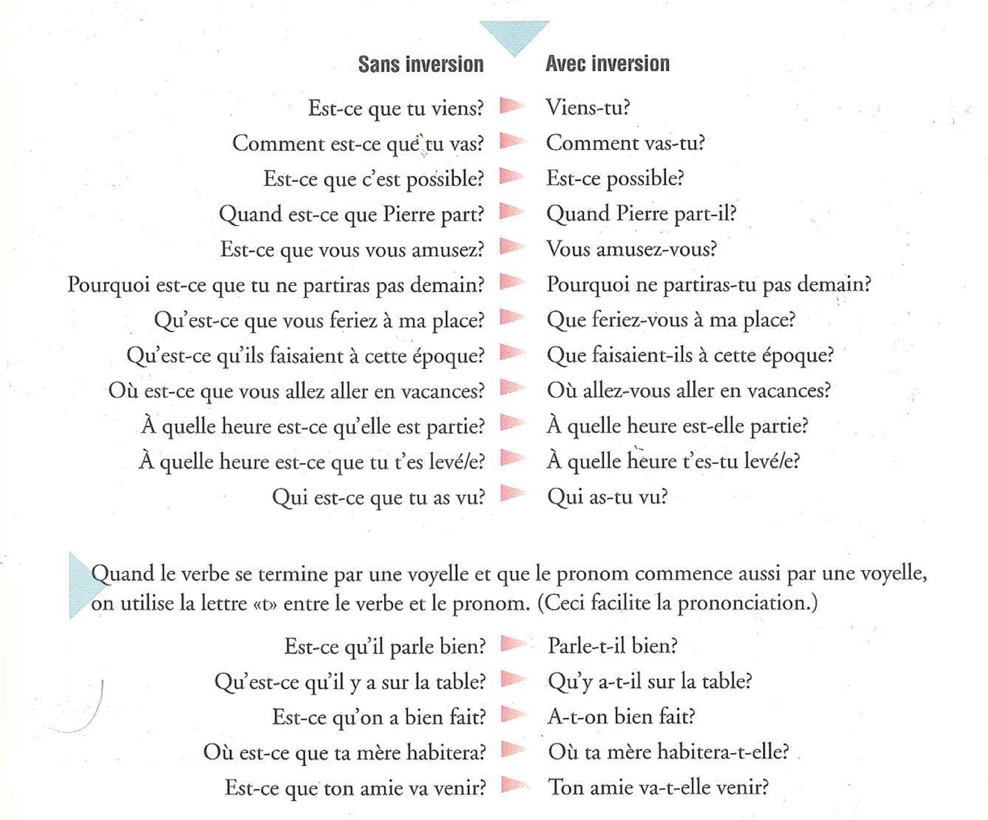 Premièrement, une révision des questions avec l’inversion :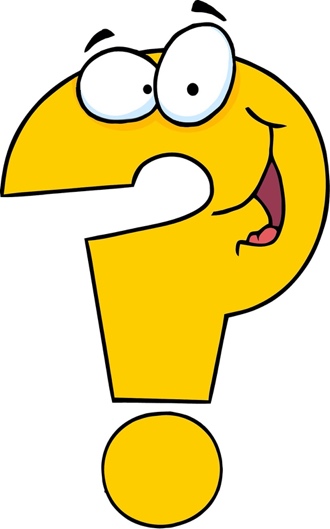 Quelles sont les caractéristiques de la Théâtre de l’Absurde?Écoutez attentivement pour savoir où placer les questions :Accepteriez-vous de vous promener dessous si elle ne mouillait pas?Avez-vous déjà essayé de marcher sous la pluie?Avez-vous peur quand la police n’est pas là?Pourquoi n’aimez-vous pas vous promener dessous?Pourquoi ne supportez-vous pas la pluie?que ne supportez-vous pas?Que reprochez-vous à la pluie?Vous lavez-vous?Vous ne vous mouillez pas?Vous promèneriez-vous sous la pluie si vous étiez nu?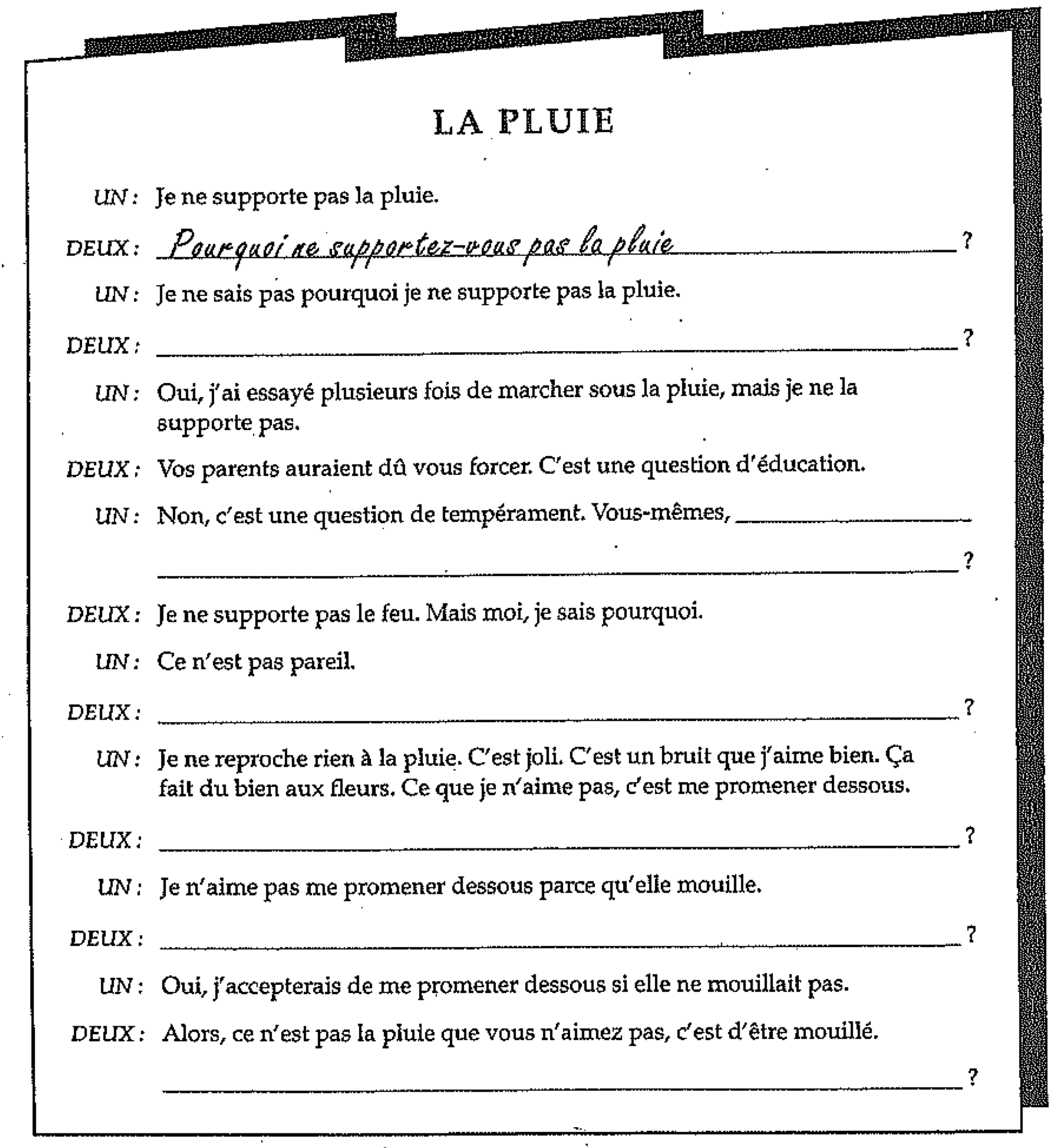 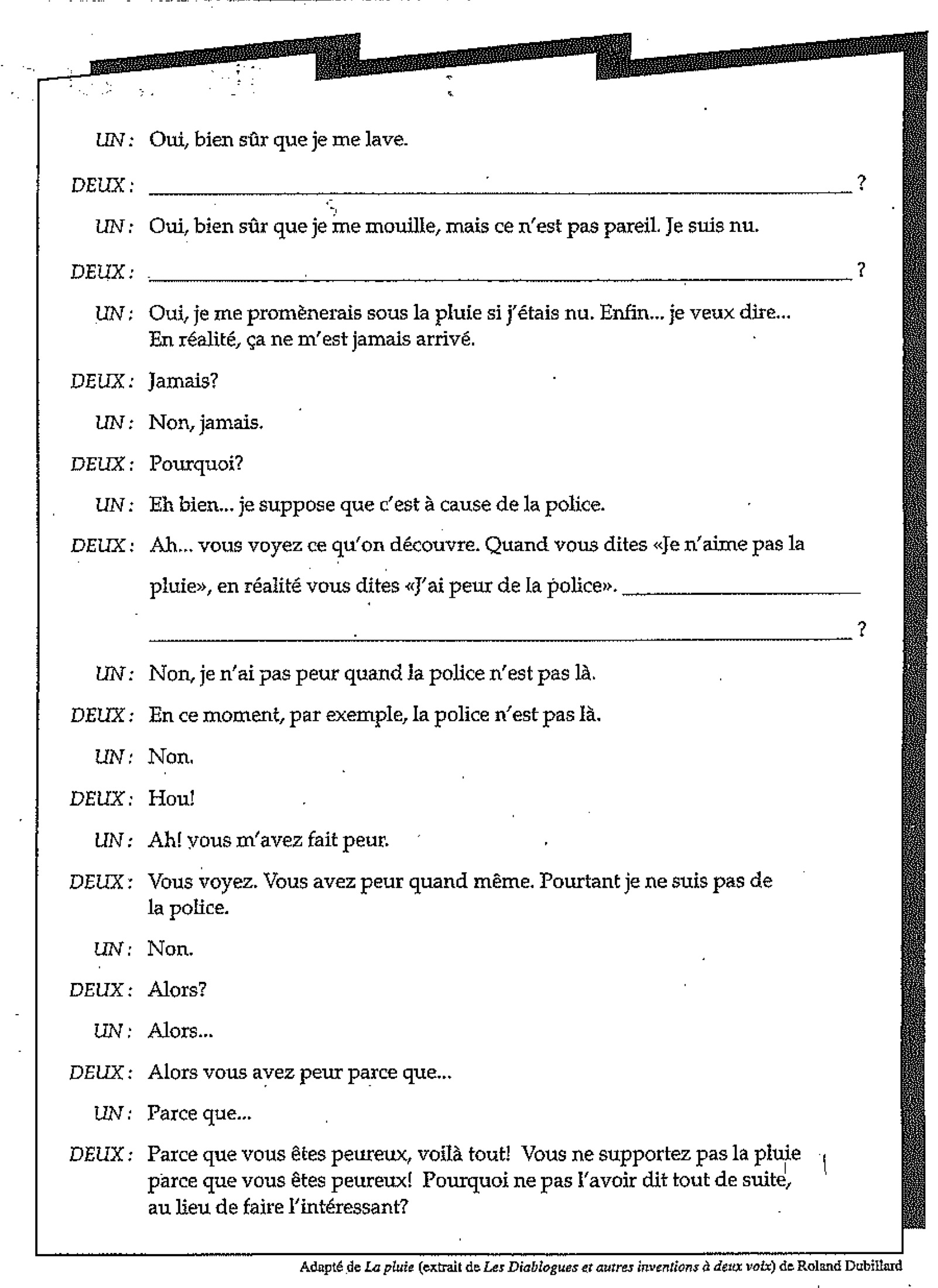 Créez un court scénario du théâtre de l’absurde :Les parolesComment elles démontrent les caractéristiques du théâtre de l’absurdeUN :DEUX :UN :DEUX : UN :DEUX :UN :DEUX :UN :DEUX : UN :DEUX :